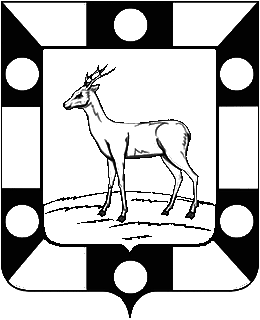 Собрание Представителей  городского поселения Петра Дубравамуниципального района Волжский Самарской областиТретьего созыва	РЕШЕНИЕ№21                                                                                                   21.12.2015г.                                    О внесении изменений в Решение Собрания представителейгородского поселения Петра Дубрава муниципального района ВолжскийСамарской области «Об утверждении  бюджета на 2015год иплановый период 2016 и 2017 годов городского поселенияПетра Дубрава муниципального района Волжский Самарской области»от 18.12.2014г. №159.	В соответствии с Федеральным Законом « Об общих принципах организации местного самоуправления в Российской Федерации» №131 от 06.10.2003г., Бюджетным Кодексом Российской Федерации, Уставом городского поселения Петра Дубрава муниципального района Волжский Самарской области. На основании вышеизложенного Собрание представителей городского поселения Петра Дубрава РЕШИЛО:             Статья 1:      Внести в Решение Собрания представителей городского поселения Петра Дубрава муниципального района Волжский Самарской области от 18 декабря 2014г. №159 «Об утверждении бюджета городского поселения Петра Дубрава муниципального района Волжский Самарской области на 2015 год и на плановый период 2016 и 2017 годов» следующие изменения:Пункт 1  статьи 1  изложить в новой редакции:Утвердить основные характеристики бюджета городского поселения Петра Дубрава на 2015 год:- общий объем доходов в сумме  - 273612,38тыс. рублей;- общий объем расходов в сумме – 290264,96тыс. рублей;- дефицит / профицит                    -   16652,58 тыс.рублей. Пункт 1,2  статьи 4  изложить в новой редакции:1. Утвердить объем межбюджетных трансфертов, получаемых из других бюджетов бюджетной системы Российской Федерации:в 2015 году – в сумме 238399.0948  тыс. рублей;2. Утвердить объем безвозмездных поступлений в доход местного бюджета:в 2015 году – в сумме 238399.0948  тыс. рублей;    2)  Приложения   3, 5, 10  изложить в новой редакции согласно приложениям 3, 5,10  к настоящему Решению.Статья 2.          1.Настоящее Решение вступает в силу со дня его принятия.             2. Опубликовать настоящее Решение в печатном средстве информации городского поселения Петра Дубрава - газете «Голос Дубравы».Глава городского поселения Петра Дубравамуниципального района ВолжскийСамарской области                                                        В.А.КрашенинниковПредседатель Собрания представителейгородского поселения Петра Дубравамуниципального района ВолжскийСамарской области                                                                       Л.Н.Ларюшина«21» декабря  2015 г.№21